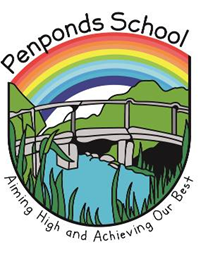 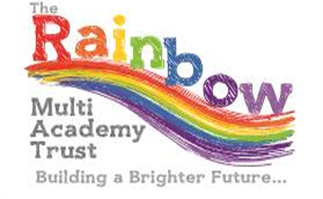 Lunchtime supervisor VACANCY x 21x Role involves working 1-1 with an SEN child in Reception at lunchtimesMon-Fri 12pm to 1315. 1x role for lunchtime supervisor				   Monday to Thursday, 1215 - 1315   Both roles are fixed term for 1 year in the first instance  Salary B3 rangeRequired 1 for immediate start, two effective and enthusiastic Lunchtime supervisors who will be able to complement our dedicated and hardworking team. The successful candidates will supervise children’s lunches, maintain our positive behaviour and promote healthy eating.We are seeking to appoint lunchtime supervisors who:							We can offer:Is a highly motivated, skilled and adaptable in providing 1-1 support;					Wonderful children who are eager to learn;Can motivate and inspire our pupils to achieve their very best;          					Passionate, friendly and considerate staff;Can develop strong relationships with pupils, parents and the wider school community;			Mentoring and career development;Is able to, 'go the extra mile' for the pupils in their care;   						Fantastic facilities and outdoor areas;Is a caring and warm individual who is able to work effectively as part of a team.                                	A commitment to work/life balance.Visits to the school are warmly encouraged.  To arrange, please contact the school directly on secretary@penponds.cornwall.sch.uk. If you would like to apply, please email secretary@penponds.cornwall.sch.uk for an application pack.  For more information about the school see www.penponds.cornwall.sch.uk We are committed to safeguarding children and the successful applicant will be required to undertake an enhanced criminal records disclosure check.